TSG特种设备安全技术规范            TSG Z7002-2021特种设备检测机构核准规则Accreditation Rules of Testing Institution for Special Equipment(征求意见稿)中华人民共和国国家市场监督管理总局颁布2021年**月**日目  录1  总    则	22  资格核准	23  附    则	5附件A  中华人民共和国特种设备检测机构核准证	7附件B  特种设备检测机构核准项目分类表	10附件C  特种设备检测机构核准条件	12附件D  特种设备检测机构质量管理体系要求	20附件E  特种设备检测机构核准申请书	30特种设备检测机构核准规则1  总  则1.1  目的和依据为规范特种设备检测机构的核准，根据《中华人民共和国特种设备安全法》《特种设备安全监察条例》，制定本规则。1.2  适用范围本规则适用于特种设备无损检测机构、电梯检测机构和安全阀校验机构的核准。1.3  核准证特种设备检测机构应当经过核准，取得《特种设备检测机构核准证》(以下简称《核准证》，样式见附件A)后，方可在核准项目(见附件B)内从事特种设备检测工作，《核准证》有效期4年。2  资格核准2.1  一般要求2.1.1  核准程序特种设备检测机构的核准分为首次核准、延续核准、增项核准和变更核准。核准程序包括申请、受理、鉴定评审、审查和发证。为规范核准工作和方便核准证书在全国范围内的核验，特种设备检测机构的核准应当在全国特种设备行政许可审批系统上进行；暂时不使用全国特种设备行政许可审批系统的，核准机关应当与全国特种设备行政许可审批系统实现有关行政许可审批和证书信息的互联互通。2.1.2  核准条件申请特种设备检测机构核准的机构(以下简称申请机构)应当满足《特种设备检测机构核准条件》(见附件C)的规定。申请机构应当按照《特种设备检测机构质量管理体系要求》(见附件D)建立并且有效实施质量管理体系。申请机构应当按照法律、法规、规章、安全技术规范及标准要求开展检测工作，确保检测工作质量。2.1.3  核准机关省级市场监督管理部门为核准机关，负责本行政区域内注册登记的特种设备检测机构核准的受理、审查、发证。2.2  申请与受理2.2.1  申请申请机构应当按照规定，向核准机关提交《特种设备检测机构核准申请书》（以下简称申请书，格式见附件E），并附以下相关材料。申请机构对提交申请资料的真实性负责。(1) 营业执照或法人证书（无法在线核验时）；(2) 原核准证（申请延续、增项或者变更核准，并且无法在线核验时）；(3) 变更说明及相关见证材料（申请变更核准时）。申请单位设有子公司的，子公司应当单独提出核准申请；分公司不能单独提出核准申请。2.2.2  受理核准机关收到申请资料后，对于资料齐全、符合法定形式的，应当在5个工作日内予以受理，出具并且向申请机构和委托的鉴定评审机构发送电子（或者书面）形式的《特种设备行政许可受理决定书》。受理决定书应当注明委托的鉴定评审机构名称和联系方式。核准机关收到申请资料后，对于申请资料不齐全或者不符合法定形式的，应当在5个工作日内一次性告知申请机构需要补正的全部内容。2.2.3  不受理核准机关收到申请资料后，凡有下列情形之一的，应当在5个工作日内向申请机构发出《特种设备行政许可不予受理决定书》：(1) 依法被处以吊（撤）销《核准证》，未满3年提出申请的；(2) 隐瞒有关情况或者提供虚假申请资料被发现的；(3) 因隐瞒有关情况或者提供虚假资料申请核准，核准机关不予受理或者不予核准，未满1年再次提出申请的；(4) 其它应当不予受理的。2.2.4  受理变更申请机构的申请已经受理，在鉴定评审之前，申请机构的名称、住所、办公地址和申请项目发生变化的，应当向核准机关提出变更申请。2.3  鉴定评审2.3.1  评审任务下达鉴定评审机构接到核准机关评审任务后，应当在10个工作日内与申请机构商定鉴定评审日期，将鉴定评审指南、评审日期、程序和要求告知申请机构，并在60个工作日内完成现场评审。鉴定评审机构因故无法按时限完成现场评审工作的，应当向核准机关报告。2.3.2  评审资料申请机构应当在鉴定评审前将申请书、质量手册、检验检测人员注册信息提交给鉴定评审机构。2.3.3  评审程序鉴定评审工作程序一般包括：首次会议、巡视、分组审查、情况汇总、交换意见、总结会议等。（一）评审组应当形成评审记录；（二）评审工作结束前，评审组应当将发现的问题向申请机构通报；问题不能及时完成整改的，双方应当签署《特种设备鉴定评审工作备忘录》，鉴定评审组在备忘录中提出整改要求，整改时间不得超过6个月。2.3.4  评审结论和报告鉴定评审结论按照以下要求分为符合条件、整改后符合条件、不符合条件：(1)满足核准条件，鉴定评审结论为符合条件；(2)整改后满足核准条件，鉴定评审结论为整改后符合条件；(3)除本款(1) 、(2)项外，鉴定评审结论为不符合条件。鉴定评审机构应当按照委托规定，及时出具并且向核准机关提交鉴定评审报告。鉴定评审工作应当自受理决定书签发之日起1年内完成。2.3.5  评审公正性鉴定评审工作应当遵循客观、公正、保密原则，鉴定评审工作不得委托特种设备检验、检测机构进行。2.4  审查与发证核准机关在收到鉴定评审机构上报的鉴定评审报告和相关资料后，应当在20个工作日内，对鉴定评审报告和相关资料进行审查；符合发证条件的，向申请机构颁发《核准证》（含电子《核准证》）；不符合发证条件的，向申请机构发出《特种设备不予行政许可决定书》。《核准证》应当注明特种设备检测机构的机构类别、核准项目、从事检测工作的分公司的信息（含名称、住所、办公地址）。2.5  延续、增项和变更2.5.1  延续核准持证机构在《核准证》有效期届满后，需要继续从事特种设备检测工作的，应当在《核准证》有效期届满的6个月以前（且不超过12个月）向核准机关申请延续核准。2.5.2  增项核准持证机构在《核准证》的有效期内，申请增项核准（含增加核准项目、漏磁检测项目扩大检测范围、增加从事检测业务的分公司等）的，重新核准后《核准证》有效期不变。2.5.3  变更核准在《核准证》的有效期内，持证机构名称、住所、办公地址发生变化，应当在变化之日起30日内向核准机关申请变更《核准证》。核准机关应当自收到变更申请资料之日起20个工作日内，做出是否准予变更的决定。准予变更的，换发新的《核准证》，《核准证》有效期不变；不予变更的，书面告知申请机构并且说明理由。2.5.4  延期核准持证机构因改制、重组、搬迁或不可抗力等原因需要延期核准的，应当在《核准证》有效期内届满的6个月以前向核准机关提出延期核准申请。申请时应当将改制、重组、搬迁或不可抗力的有关说明及资料同时报送。经批准后可以延期的，核准机关更换延长有效期的《核准证》，延长的有效期一般不超过1年，延续时间应当在下一个核准周期内扣除。3  附  则3.1  解释权本规则由国家市场监督管理总局负责解释。3.2  实施日期本规则自    年  月  日起施行。2015年1月7日原国家质检总局颁布的《特种设备无损检测机构核准规则》(TSG Z7005—2015)和《特种设备检验检测机构质量管理体系要求》(TSG Z7003—2004)中有关无损检测机构的要求、2020年4月6日颁布的《市场监管总局关于进一步做好改进电梯维护保养模式和调整电梯检验检测方案试点工作的意见》附件2、2004年12月3日原国家质检总局颁布的《特种设备检验检测机构核准规则》(TSG Z7001—2004)及其第1、2、3号修改单和《特种设备检验检测机构质量管理体系要求》(TSG Z7003—2004)中有关安全阀校验的要求同时废止。附件A中华人民共和国特种设备检验检测机构核准证Approval Certificate of Special Equipment Inspection and Testing Institution of the People's Republic of China（检测机构）编号：         机构名称：机构类别：住    所：办公地址：统一社会信用代码：经核准，获准在下列项目及范围内从事特种设备检测工作：发证机关：                                   （发证机关公章）有效期至：    年  月  日                      发证日期：    年  月  日国家市场监督管理总局制特种设备检测机构核准证填写说明1. 按照附录a给定《特种设备检测机构核准证》编号。2. 在“机构类别”栏填写“特种设备无损检测机构、电梯检测机构、安全阀校验机构”；同时申请多种机构类别的，应全部注明并用“/”分开，如“特种设备无损检测机构/安全阀校验机构”。3. 设有分公司的，在“备注”栏注明所有分公司的名称、住所和办公地址。4. 申请MFL检测项目的，在“备注”栏注明限定范围。5. 备注内容较多的，可另加附页。附录a特种设备检测机构核准证编号编制方法a1 编制基本方法特种设备检测机构核准证编号由核准机关在颁发《核准证》时编制。核准证编号由证书项目代号、机构类别代号、地区代码、顺序号、有效期年份组成。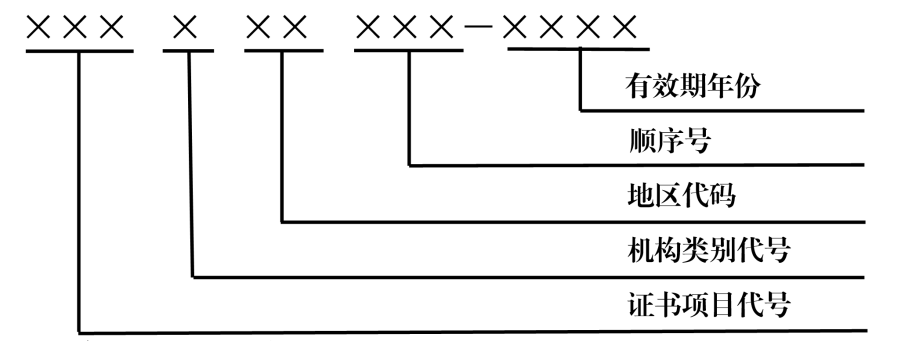 a2 编号含义a2.1 证书项目代号《特种设备检验检测机构核准证》的证书项目代号为TS7。a2.2 机构类别代号机构类别代号由一个字母表示，按下表确定a2.3 地区代码由两位数字表示，是审批发证机关所在地的省级区域的行政区划代码。国家市场监管审批颁发的核准证编号中的地区代码，境内机构用10表示、境外机构用00表示。省级行政区划代码采用GB/T2260《中华人民共和国行政区划代码》中规定的代码的前两位。a2.4 顺序号由三位数字表示。按审批发证机关所审批的该类型机构的顺序编号。如果超过999，则用字母与数字混合表示。如顺序号为1020，则表示为A20；顺序号为1120，则表示为B20；依次类推。附件B特种设备检测机构核准项目分类表B1  无损检测项目附表  漏磁检测器规格系列及限定要求B2电梯检测项目B3安全阀校验项目附件C特种设备检测机构核准条件C1  特种设备无损检测机构C1.1  主体资格具有法人资格。C1.2  固定资产固定资产总值(原值)不少于300万元，其中无损检测仪器设备原值不少于150万元，并满足表C-1的要求。C1.3  持证人员全职持Ⅱ级及以上无损检测资格的人员不少于32人，其中Ⅲ级人员不少于5人。申请的每个核准项目配备的无损检测人员数量还应当满足表C-1的要求，在“全国特种设备检验检测人员执业公示和查询系统”公示的执业单位为申请机构。表C-1  无损检测人员数量最低配备要求C1.4  关键岗位人员(1)技术负责人，熟悉特种设备无损检测相关业务以及法律和法规，具有岗位需要的业务能力，至少取得一项与申请核准项目相对应的Ⅲ级无损检测人员资格(不少于2年)；相对应的无损检测项目未设置Ⅲ级资格的，且至少取得一项与申请核准项目对应的Ⅱ级无损检测人员资格(不少于4年)。(2)质量负责人，接受过特种设备无损检测质量管理方面的专门培训，具有无损检测相关管理工作经历，具有岗位需要的业务能力，至少取得一项与申请核准项目对应的Ⅱ级无损检测人员资格。(3)责任师，具有岗位需要的技术水平，取得与所承担的检测项目相对应的Ⅱ级(取得相应资格不少于4年)或Ⅲ级无损检测人员资格。技术负责人和质量负责人不得兼任责任师；从事检测业务的分公司配备的技术负责人、质量负责人和责任师也应当满足以上要求。C1.5  人员管理(1)为聘用的检测人员在“全国特种设备检验检测人员执业公示与查询系统”办理执业公示手续。(2)有计划地开展检测人员的安全、诚信、技术和质量管理培训，持续保持检测人员的技术能力和质量管理水平。持证人员在核准周期内，应当接受过不少于24学时/年的技术和质量管理知识培训；其中，技术负责人、质量负责人、内部审核人员和其他从事质量管理的人员应当熟悉质量管理，接受特种设备质量管理体系知识专门培训16学时/年。(3)建立健全检测人员执业档案等。C1.6  场地与设施具有与其承担的无损检测工作相适应的无损检测试验场地、办公场所、设施以及环境条件，其中无损检测试验场地和固定办公场所建筑面积不少于300m²。C1.7  无损检测设备具有与申请核准项目相适应的无损检测设备，不同核准项目对同一无损检测设备有要求的，应当满足最高要求，无损检测设备应当是无损检测机构自有产权，且其性能符合应当符合有关标准的要求，具体配备要求见表C-2。表C-2无损检测设备配备要求C1.8  质量管理体系(1)建立与申请核准项目相适应的质量管理体系，并且持续有效运行。(2)设立分公司和项目部的，识别和制定其质量管理要求并且有效实施，任命关键岗位人员并且明确其职责和权限。C1.9  检测业绩与检测能力(1) 经检测能力评价，应当接受跟踪检测过程（或参加能力验证和比对）和报告评价；(2) 申请的漏磁内检测的，应当使用自有的漏磁检测设备和数据判读系统参加能力验证；鉴定评审机构除采取报告评价、跟踪检验检测过程对检验能力进行评价外，还应当对能力验证结果进行评价；漏磁检测设备应当经过性能评价、校准、期间核查和使用前性能确认。C1.10  信息管理系统(1)建立信息管理系统。具备工程管理、检测过程控制、报告管理、检测报告识别和自动登录验证真伪等功能；能够根据需要提供真实、准确的特种设备检测数据、信息。(2)使用信息管理系统对质量管理和检测信息进行收集和管理时，应当确保信息收集的及时、齐全、准确、安全和可追溯性。(3)检测信息系统的使用人员应当得到授权并且有效控制。C1.11  法律法规文件配备与申请核准项目相适应的法律、法规、规章、安全技术规范以及相关标准。C1.12  检测管理(1)为检测工程配备满足检测工作需要的检测资源，任命管理人员并且明确其职责，对工程检测现场实施有计划地监督和管理；(2)应当保存所有关键岗位人员、检测人员的姓名、身份证号、持证项目、签字样式等；项目部或分公司应当保存本项目部或分公司所有关键岗位人员、检测人员的姓名、岗位、持证项目、签字样式、允许签字领域或范围等；(3)操作、评定、校核、编制、审核、批准等人员应当在相应的检测工艺、方案、记录/信息、报告上签字；保存检测委托、工艺、记录(含底片、图谱)/数字化信息和报告等，保存期限满足有关安全技术规范的要求且不少于7年。C2  电梯检测机构C2.1  主体资格具有法人资格。C2.2  资产要求注册资金不低于300万元。固定资产总值(原值)不少于200万元，其中电梯检测仪器设备原值不少于50万元。C2.3  持证人员持有电梯检验资格的人员不少于36名，其中电梯检验师不少于12名，在“全国特种设备检验检测人员执业公示和查询系统”公示的执业单位为申请机构。C2.4  关键岗位人员(1)技术负责人，熟悉特种设备的法律、法规、规章、安全技术规范和电梯检测业务，有岗位需要的业务水平和组织能力，具有电梯检验师资格不少于8年。(2)质量负责人，熟悉质量管理工作，有岗位需要的业务水平和组织能力，具有电梯检验师资格不少于4年。(3)责任师，熟悉特种设备的法律、法规、规章、安全技术规范和电梯检测业务，有岗位需要的业务水平和组织能力，具有电梯检验师资格不少于4年。技术负责人和质量负责人不得兼任责任师；从事检测业务的分公司配备的技术负责人、质量负责人和责任师也应当满足以上要求。C2.5  人员管理(1)为聘用的电梯检验人员在“全国特种设备检验检测人员执业公示与查询系统”办理执业公示手续。(2)有计划地开展特种设备检验检测人员的安全、诚信、技术和质量管理培训，持续保持特种设备检验检测人员的技术能力和质量管理水平。持证人员在核准周期内，应当接受过不少于24学时/年的技术和质量管理知识培训；其中，技术负责人、质量负责人、内部审核人员和其他从事质量管理的人员应当熟悉质量管理，接受特种设备质量管理体系知识专门培训16学时/年。(3)建立健全特种设备检验检测人员执业档案等。C2.6  场地、设施具有建筑面积不少于300㎡的固定办公场所，其中包括满足使用和存放要求的档案室和专用仪器设备室。C2.7  检测仪器具有与申请核准项目相适应的电梯检测仪器，其中：电梯振动及起制动加减速度测试仪器、钢丝绳探伤仪器、导轨垂直度测量仪各2台，交直流电压检测仪器、交直流电流检测仪器、接地电阻测试仪器、绝缘电阻检测仪器、转速或者速度检测仪器、噪声检测仪器、照度测量仪器、温度及温升测量仪器、限速器测试仪器、激光测距仪各15台。检测设备应当是检测机构自有产权。C2.8  质量管理体系(1)建立与申请核准项目相适应的质量管理体系，并且持续有效运行。(2)设立分公司和项目部的，识别和制定其质量管理要求并且有效实施，任命关键岗位人员并且明确其职责和权限。C2.9  检测业绩与检测能力经检测能力评价，应当接受跟踪检测过程（或参加能力验证和比对）和报告评价；C2.10  信息管理系统(1)建立信息管理系统，具备电梯检验人员、检测报告管理等功能，能够根据需要提供真实、准确的特种设备检测数据、信息，能够实现将检测数据上传至负责办理电梯使用登记的特种设备监督管理部门的监督管理信息系统。(2)使用信息管理系统对质量管理和检测信息进行收集和管理时，应当确保信息收集的及时、齐全、准确、安全和可追溯性。(3)检验信息系统的使用人员应当得到授权并且有效控制。C2.11  法律法规文件配备与申请核准项目相适应的法律、法规、规章、安全技术规范和标准。C2.12  检测管理(1)配备满足检测工作需要的检测资源，任命现场管理人员并且明确其职责，对检测现场实施有计划地监督和管理；(2)应当保存所有关键岗位人员、检验检测人员的姓名、身份证号、持证项目、签字样式等；项目部或分公司应当保存本项目部或分公司所有关键岗位人员、检验检测人员的姓名、岗位、持证项目、签字样式、允许签字领域或范围等；(3)检测、校核、编制、审核、批准等人员应当在相应的检测细则、方案、记录/信息、报告上签字；保存检验委托、细则、工艺、记录/信息和报告等，满足相应安全技术规范的要求且保存期限不少于7年。C3  安全校验机构C3.1  主体资格具有法人资格。C3.2  固定资产固定资产总值(原值)不少于100万元，其中安全阀校验仪器设备原值不少于50万元。C3.3  持证人员持有安全阀作业证的人员不少于10名，承压类特种设备检验员2名。C3.4  关键岗位人员(1)技术负责人，熟悉特种设备的法律、法规、规章、安全技术规范、标准和安全阀校验业务，有岗位需要的业务水平和组织能力，具有承压类特种设备检验员资格，且持有安全阀作业人员资格不少于4年。(2)质量负责人，熟悉质量管理工作，有岗位需要的业务水平和组织能力，具有承压类特种设备检验员资格，且持有安全阀作业人员资格不少于2年。(3)责任师，熟悉特种设备的法律、法规、规章、安全技术规范、标准和安全阀校验业务，有岗位需要的业务水平和组织能力，具有承压类特种设备检验员资格，且持有安全阀作业人员资格不少于2年。技术负责人和质量负责人不得兼任责任师。C3.5  人员培训持证人员在核准周期内，应当接受过不少于16学时/年的技术和质量管理知识培训；其中，技术负责人、质量负责人、内部审核人员和其他从事质量管理的人员应当熟悉质量管理，接受特种设备质量管理体系知识专门培训16学时/年。C3.6  场地应当具有校验场地和固定办公场所，校验场地建筑面积不少于500㎡，并应当有满足使用和存放要求的档案室和仪器设备室。安全阀校验应在经核准的校验场地内进行（符合安全技术规范要求的在线校验除外）。校验场地（含起重设备）可以租赁，且租赁期限应当覆盖申请核准证的有效期。C3.7  设施、设备每个校验场地均应当具有校验工作相适应的校验装置，校验装置由校验台、校验介质和管路等组成。C3.7.1  校验气源应配备可靠的气源和水源。应当配备一定容积的储气罐，储气罐的容积应当与校验安全阀所需的用气量相适应且不小于1m3，如果气源压力高于储气罐的设计压力时，应当在气源与储气罐之间装设可靠的减压装置。C3.7.2  校验台及仪表配备安全阀校验台不少于3台，且满足如下要求：(1)配有足够容积的试验容器（如缓冲罐），应当装有不少于2块规格相同的压力表，其精度等级不应当低于1.0级，量程为安全阀校验压力的1.5～3.0倍，并定期进行检定（检定周期最长为6个月）。(2)装设自动测量记录仪表，用于测量安全阀阀瓣是否开启。(3)配备密封试验装置（必要时），用于校验封闭式安全阀或有测量泄漏率要求的安全阀。从事在线校验的，还应当配备在线校验仪不少于1台。校验设备应当是校验机构自有产权。C3.7.3  校验工具应当配备与校验工作相适应的校验工具、维修工具、起重设施和脱脂设备等。C3.8  质量管理体系建立与申请核准项目相适应的质量管理体系，并且持续有效运行。C3.9  校验业绩与校验能力申请延续核准的项目的，在上一核准周期内，应当有校验业绩。C3.10  信息管理系统建立安全阀校验管理系统，具备安全阀校验人员、校验报告管理等功能。C3.11  法律法规文件配备与申请核准项目相适应的法律、法规、规章、安全技术规范和标准。C3.12  校验管理(1)应当保存所有关键岗位人员、作业人员的姓名、身份证号、持证项目、签字样式、允许签字领域或范围等；(2)校验、校核、编制、审核、批准等人员应当在相应的校验细则、方案、记录/信息、报告上签字；保存校验委托、细则、方案、记录/信息和报告等，满足相应安全技术规范的要求且保存期限不少于6年。附件D特种设备检测机构质量管理体系要求D1  基本要求特种设备检测机构质量管理体系是指特种设备检测机构为使检测服务、过程、结果达到质量要求所进行的全部有计划、有组织的控制和监督活动，并且提供相应的证据，确保特种设备使用单位、政府监督管理部门及社会等对其质量的信任。特种设备检测机构应当结合承担的检测项目特性和本单位实际情况，按照以下要求建立质量管理体系，并且得到有效实施：(1)应当建立、实施、保持并且持续改进质量管理体系，并且与检测活动和自身特点相适应；(2)应当符合相关法律、法规、规章和安全技术规范的要求；(3)应当覆盖对特种设备检测有质量有影响的所有过程、要素和领域；(4)应当建立内部组织行政管理、质量管理的架构，明确其职责和隶属关系；(5)能够确保独立行使质量管理、质量监督、质量控制的权限；(6)应当文件化，并且在机构内得到贯彻和执行。D2  质量管理体系D2.1  质量管理体系文件质量管理体系文件由以下文件构成：(1)质量手册；(2)程序文件或（和）管理制度；(3)作业指导书；(4)记录表格；(5)与检测有关的法律、法规、规章、安全技术规范、标准、政府文函等外来文件。D2.2质量手册质量手册应当包括以下内容：(1)质量方针；(2)质量目标；(3)适用范围；(4)机构概况；(5)行政管理和质量管理的组织结构、职责和隶属关系描述；(6)对检测工作质量有影响的相关岗位的职责和权限；(7)各质量要素及其相互关系的原则性描述；(8)支持性文件等。D2.3程序文件程序文件或（和）管理制度是对各质量要素的具体描述，其内容和数量应当满足检测工作开展的需要。D2.4作业指导书作业指导书是对检测过程及相关质量活动的描述，主要针对特定检测过程及相关质量活动的具体规定，以及完成此项工作或活动必须使用的方法和达到的要求。通常包括检测工艺规程、操作指导书(工艺卡)、检测设备操作规程、检测设备内部校准规程、安全和应急措施等。检测机构应当依据法律、法规、规章、安全技术规范和标准，结合检测对象制定检测作业指导文件。D2.5文件控制程序应当建立和实施文件控制程序，并且达到以下要求：(1)识别受控文件的类别；(2)对文件的编制和审批进行控制；(3)明确文件的标识要求，对文件进行唯一性标识；(4)识别文件的发放范围，对发放过程进行控制，确保对检测机构的运作起重要作用的作业场所，都能够得到相关文件的有效版本；(5)明确文件归档和保管；(6)定期和不定期地对文件进行评审；(7)对文件更改进行控制；(8)明确作废文件的管理、控制和处置方式，及时从使用场所撤出无效或者作废的文件；(9)明确外来文件收集、标识、发放、保管、回收的规定。文件可以任何形式的媒介呈现。D2.6  记录应当建立和实施记录控制程序，对质量管理体系建立及实施过程、检测过程中形成记录进行控制，并且符合以下要求：D2.6.1  记录D2.6.1.1  一般要求(1)记录应当形成规定格式，并且应当包含足够的信息，以满足质量管理控制的需要；(2)收集的信息应当齐全、完整、准确、规范；(3)记录的填写应当齐全、清晰、规范；(4)记录应当在质量活动和检测实施的过程同步完成；(5)明确记录标识、收集、存档、保存期限和处置的规定等。D2.6.1.2  检测记录除符合本“附件D 2.6.1.1”的一般要求外，还应当满足以下要求：(1)符合安全技术规范和标准的要求，包含足够的信息以保证该检测过程在尽可能接近原条件的情况下能够复现，通常包括抽样人员、检测人员、校核（审核、复评）人员，被检测设备的标识、技术参数、状态和环境条件，所使用的检测设备标识，检测依据、检测项目及内容、结果及日期，记录编号等；(2)在检测现场形成；(3)更正过程应当可追溯；(4)制定填写规定等。D2.6.2  电子记录电子记录是指依托信息化管理系统，收集、管理和保存的质量管理体系建立及实施、检测实施中形成的证明质量管理活动和检测活动得到控制的电子数据。使用信息化管理系统对电子数据进行管理的，应当满足如下要求：除满足D2.6.1的有关要求外，还应当满足以下要求：(1)信息管理系统不得具备追记功能；(2)更改应当自动形成更改记录确保可以追溯到前一个版本或原始结果，应当保存原始的以及修改后的数据，包括修改日期、标识修改的内容、修改人员等；(3)收集、更改、使用和管理的人员，均应当取得相应授权。D3  管理职责D3.1  质量方针最高管理者应当策划和制定质量方针。质量方针与机构的宗旨与性质相适应，并且满足政府和客户的要求。D3.2  质量目标最高管理者应当制定与质量方针相适应的质量目标。质量目标应当能够量化、分解和考核。D3.3  组织结构及职责最高管理者应当策划机构的内部行政管理和质量管理组织结构，明确对检测质量有影响的部门与岗位的职责和相互关系。(1)设置技术负责人，全面负责检测机构的技术管理。可以在不同的专业技术领域分别设置技术负责人，但应当注明其职责及分工；(2)设置质量负责人，全面负责质量管理体系的实施和保持，并且有直接渠道向最高管理者报告质量管理体系的业绩和任何改进的建议；(3)按照检测专业或项目设置责任师，协助技术负责人和质量负责人对专业或项目的检测技术、质量进行管理和控制。D3.4  管理评审应当建立和实施管理评审控制程序，最高管理者应当适时组织管理评审，以确保质量管理体系的适宜性、充分性和有效性。管理评审通常每年进行一次。D3.4.1 管理评审输入应当包括以下内容：(1)质量管理体系建立和实施情况，分析质量方针、质量目标的适宜性。重点关注检测质量、检测安全、质量管理体系变更、上次管理评审结果、内外部审核结果、质量目标考核结果、客户反馈以及投诉与抱怨、纠正及纠正措施实施情况等；(2)内部需求。资源、业务范围、管理模式等变化；(3)外部需求。包括政府和客户的要求，法律、法规、规章、安全技术规范和相关标准要求等变化；(4)改进建议等。D3.4.2  管理评审输出应当包括以下内容：(1)质量管理体系适宜性、充分性、有效性评价；(2)质量方针、质量目标的适宜性；(3)改进措施等。D3.5  其他职责还应当履行以下职责：(1)传达国家有关的法律、法规、规章、安全技术规范和标准，履行法律、法规所赋予的职责，满足政府与客户要求；(2)确保检测活动获得必要的资源；(3)建立、实施和持续改进质量管理体系；(4)确保机构在核准的范围内从事检测工作；(5)接受市场监管部门的监督。D4  资源配置D4.1  人员控制应当建立和实施人员控制程序，对与检测有关的管理人员、关键岗位人员、检测人员的管理应当达到以下要求：(1)配备满足检测工作需要的人员，并且与其履行合法的聘用手续；(2)明确岗位职责和任职条件，并且对人员任职资格和能力进行确认；(3)对人员进行技术和质量管理培训，制定和实施内部与外部培训计划，明确培训方式和方法，并且对培训效果进行评价；其中，技术负责人、质量负责人、内部审核人员和其他从事质量管理的人员应当接受过特种设备质量管理体系知识的专门培训；(4)对人员进行定期或不定期的考核评价；(5)建立人员执业技术档案，内容至少包括学历、职称、检测资格证书、培训经历、检测经历、考核评价结果等。D4.2  检测设备控制应当建立和实施检测设备控制程序，并且达到以下要求：(1)明确检测设备采购技术要求，并且对采购的检测设备进行验收；(2)配备满足检测工作需要的检测设备，建立检测设备台帐，规定检测设备状态标识和唯一性标识；(3)检测设备应当有适宜的保存条件；(4)建立检测设备检定、校准和核查台帐，制定检定、校准和核查计划，对实施结果进行确认；(5)识别和建立检测仪器操作规程；必要时，对使用人员进行培训和授权；(6)识别和明确检测设备的领用、使用、归还的控制要求；(7)检测设备出现异常状况时，应当停止使用，进行标识和处置，并且对之前检测结果的影响进行评价和处置；(8)建立检测设备档案，包括出厂资料，采购验收记录，检定、校准和核查记录，使用、维修、保养记录等。(9)使用借用检测设备的，使用前应当对检测设备的检定/校准状态、设备状况进行确认。D4.3  检测设施和环境条件应当建立检测设施和环境条件的控制规定，并且达到如下要求：⑴应当识别影响检测质量和结果的检测设施和环境条件；⑵配备检测所需要的检测设施，并实施有效管理，确保检测的正确实施和检测结果的有效；⑶监督和记录检测环境条件，当检测设施和环境条件不满足要求时，应当停止检测。D5  检测实施D5.1  合同控制建立和实施合同控制程序，并且达到以下要求：(1)客户的要求(如检测方法、检测数量、检测比例、抽样要求、执行标准、检测报告格式要求等)明确，且形成文件(合同)；(2)在核准项目范围内从事检测工作，有充分的能力和资源来满足客户要求；(3)开展检测的条件能够得到满足，如进入现场的安全要求、开展检测的工作条件等；(4)对拟分包的检测工作进行评审和确认；(5)合同的偏离应当与客户沟通并且得到确认；(6)明确合同评审的职责、范围、程序、内容和方式。D5.2  工作指令控制应当建立和实施工作指令控制程序，并且达到以下要求：明确工作指令下达的途径和方式，配备满足检测工作要求的检测资源(包括检测人员、检测设备、检测设施等)，任命管理人员并且明确其职责和权限，对检测实施有计划的监督(明确监督的频次、方式等)；设立项目部的，还应当满足以下要求：(1)项目部的成立经过批准，项目部资源(包括管理人员、关键岗位人员、检测人员、检测设备、检测设施及场地、质量管理体系文件等)配置应当满足合同及检测工作的需要，任命管理人员、关键岗位人员；(2)明确管理人员、关键岗位人员和检测人员职责、权限和相互关系；(3)识别和制定项目部质量管理要求，并且有效实施。D5.3  检测过程控制应当建立和实施检测过程控制程序，并且达到以下要求：(1)应当由具有相应资格的人员从事检测工作；(2)应当按照检测细则、工艺、方案实施检测，形成检测记录/信息；(3)应当对检测的资源、质量、技术、安全、业务管理等有计划地进行监督；(4)设立项目部的，项目部应当保存管理人员、关键岗位人员和无损检测人员的签字样式、允许签字领域或范围；(5)设立项目部的，内部审核和管理评审应当覆盖检测项目。D5.4  检测方法控制应当建立和实施检测方法控制程序，并且达到以下要求：(1)应当优先使用法律、法规、规章和安全技术规范规定的检测方法；(2)当使用法律、法规、规章和安全技术规范规定之外的方法时，应当对检测方法进行技术评审，并且告知负责特种设备登记的市场监管部门和客户；(3)当检测方法发生偏离时，应当履行允许偏离的审批手续。D5.5  服务和供应品控制应当建立和实施服务和供应品控制程序，对影响检测质量的服务(包括检测设备检定和校准服务、维修和和维护保养等)和供应品(包括软件、试块、耗材、标准物质等)的管理达到以下要求：(1)对服务方和供应方进行评价，建立服务方和供应方档案；(2)对采购技术要求进行评审；(3)对采购的服务和供应品进行验收；(4)供应品应当进行适宜的储存。D5.6  分包控制必要时，建立和实施分包控制程序，并且达到以下要求：(1)识别分包的项目和范围；(2)对分包方进行评价，并且建立评价档案；(3)检测前将分包安排书面通知客户，得到客户的同意；(4)明确分包的委托、要求，并且对分包结果进行确认；(5)对分包工作质量进行监督。D5.7  抽样及样品控制应当建立和实施抽样及样品控制程序，并且达到以下要求：(1)识别抽样及样品的管理对象及范围；(2)明确抽样方式和方法，并且符合相关安全技术规范、标准要求；(3)明确样品接收、保护、储存、留样、处置的规定；(4)建立样品台帐，并且对样品进行唯一性标识。D5.8  检测工作安全控制应当建立和实施检测工作安全控制程序，并且达到以下要求：(1)对检测过程中的危险源和潜在的风险进行识别、评价；(2)制定和实施风险控制、安全应急措施；(3)定期评审风险控制措施，演练安全应急措施；(4)对人员进行安全培训。D5.9  检测报告控制应当建立和实施检测报告控制程序，并且达到以下要求：(1)检测报告格式应当符合有关安全技术规范或标准的要求，信息应当齐全、完整；采用客户要求的格式时，应当将其纳入质量管理体系进行控制；(2)内容至少包括检测依据、结果和结论；必要时，还包括对检测结论的解释和说明；(3)信息应当正确、准确，用词规范、简洁、准确，表达清晰无歧义，检测报告不得修改；(4)包含有分包方提供的检测结果时，检测报告中应当注明；(5)检测报告应当经过审核和批准；(6)明确检测报告的编号、审批、收集、贮存、保存期限和处置的规定；(7)检测报告应当有标识，用于识别、追溯检测报告的真实性；(8)检测报告发出后需要更正时，对于不影响检测结论的更正，可以采用补充说明方式，书面传递给客户；对于影响检测结论的更正，应当向客户提供更正后的检测报告，并且将原检测报告收回，一并归档；(9)检测报告应当加盖检测机构公章或专用章，印章应当有专人保管，并且建立使用管理规定。D5.10  检测质量监督控制应当建立和实施检测质量监督控制程序，并且达到以下要求：(1)制定监督计划，明确监督的组织、方式、实施要求和结果处置等；(2)监督的方式通常包括定期考核检测人员的工作能力和质量、定期评审已发出的检测报告、利用相同或者不同方法进行重复检测等；(3)有计划地参加检测能力评价与验证活动，如检测机构间的能力验证与比对等。D6  分析与改进D6.1  内部审核控制应当建立和实施内部审核控制程序，验证质量管理体系实施的符合性和有效性，并且达到以下要求：(1)内部审核由质量负责人策划并且组织实施，覆盖质量管理体系所有要素和部门；(2)每年至少进行一次；(3)制定内部审核计划；(4)由经过培训且具有经验的人员担任审核人员，编制内部审核检查表、实施内部审核；审核人员应当独立于被审核的活动；(5)及时采取纠正和纠正措施；(6)出具内部审核报告。D6.2  不符合控制应当建立和实施不符合控制程序，并且达到以下要求：(1)对不符合的严重性进行评价，并且对其可接受程度做出判定；(2)制定纠正和采取纠正行动；(3)对纠正的有效性进行验证；(4)评价不符合再度发生的可能性。当不符合影响所检测设备的检测结论时，通知客户和负责设备登记的市场监管部门；D6.3  纠正措施控制应当建立和实施纠正措施控制程序，并且达到以下要求：(1)分析、确定不符合产生的主要原因；(2)制定、评价、实施纠正措施；(3)验证纠正措施的有效性。D6.4  预防措施控制应当建立和实施预防措施控制程序，并且达到以下要求：(1)明确预防措施的启动时机与要求；(2)明确潜在不符合收集职责、方式和方法；(3)分析、确定潜在不符合产生的主要原因；(4)制定、评价、实施改进措施；(5)验证预防措施的有效性。D6.5  投诉与抱怨控制应当建立和实施投诉与抱怨控制程序，并且达到以下要求：(1)明确受理投诉与抱怨的职责、途径、接受方式；(2)明确投诉与抱怨的处理流程及跟踪验证的规定；(3)规定改进的途径。D6.6  数据统计分析控制应当建立和实施数据统计分析控制程序，分析内容应当包含以下信息：(1)明确数据信息收集的范围、内容，至少包含客户满意度、与检测质量和安全相关的活动结果、资源的匹配度等；(2)明确数据分析的方式与方法；(3)规定数据分析结果的应用要求。D7  与政府、行业和客户关系D7.1  接受政府监督管理(1)明确按规定进行资格核准；(2)明确按规定接受监督检查，并且对存在的问题进行整改；(3)机构名称、住所、办公地址等发生变化时，应当及时履行变更手续等。D7.2  客观、公正和保密客观、公正、独立地开展检测工作，履行保密义务等。D7.3  行业自律积极参与特种设备检测行业组织构建的特种设备检测行业诚信管理体系，包括：建立涵盖检测机构、管理人员、持证人员的黑名单制度，推动特种设备检测行业信息化建设，建立行业投诉、举报调查、处理机制，开展专项能力培训与提升活动等。D7.4  能力评价积极参加由具有公正性地位的特种设备检测行业组织或技术机构组织的检测能力评价与验证活动，以证明检测能力得以保持和改进。并且确保参加的检测能力评价与验证活动的真实性、客观性、公正性、有效性和科学性。附件E特种设备检测机构核准申请书特种设备检测机构核准申请书国家市场监督管理总局制共  页第  页共  页第  页共  页第  页六、人员情况共  页第  页共  页第  页共  页第  页注1：机构类型：填写特种设备无损检测机构、电梯检测机构、安全阀校验机构。注2：申请类别：填写首次核准、延续核准、增项核准、变更核准。共  页第  页核准项目代码备注机构类型代号无损检测机构W电梯检测机构T安全阀校验机构F核准项目代码备注射线检测RT超声检测UT磁粉检测MT渗透检测PT涡流检测ECT声发射检测AE衍射时差法超声检测TOFD申请机构应当持有或同时申请超声检测（UT）项目相控阵超声检测PA申请机构应当持有或同时申请超声检测（UT）项目漏磁内检测MFL依据附表，按如下要求进行限定：按照申请机构拥有的漏磁检测器的规格对内检测范围进行限定，申请机构拥有某一组别（见下表）中的至少1个规格的漏磁检测器，给定的范围为相应组别规格的压力管道内检测，如申请机构拥有DN250、DN700漏磁检测器，则给定的内检测范围为“MFL（限公称直径≤DN250、DN550＜公称直径≤DN900）”组别管道规格(mm)公称直径限定范围第1组159DN150公称直径≤DN250第1组168DN150公称直径≤DN250第1组219DN200公称直径≤DN250第1组273DN250公称直径≤DN250第2组323.9DN300DN250＜公称直径≤DN550第2组355DN350DN250＜公称直径≤DN550第2组377DN350DN250＜公称直径≤DN550第2组406DN400DN250＜公称直径≤DN550第2组426DN400DN250＜公称直径≤DN550第2组457DN450DN250＜公称直径≤DN550第2组478DN450DN250＜公称直径≤DN550第2组508DN500DN250＜公称直径≤DN550第2组529DN500DN250＜公称直径≤DN550第2组559DN550DN250＜公称直径≤DN550第3组610DN600DN550＜公称直径≤DN900第3组630DN600DN550＜公称直径≤DN900第3组660DN650DN550＜公称直径≤DN900第3组711DN700DN550＜公称直径≤DN900第3组720DN700DN550＜公称直径≤DN900第3组762DN750DN550＜公称直径≤DN900第3组813DN800DN550＜公称直径≤DN900第3组820DN800DN550＜公称直径≤DN900第3组864DN850DN550＜公称直径≤DN900第3组914DN900DN550＜公称直径≤DN900第3组920DN900DN550＜公称直径≤DN900第4组1016DN1000公称直径＞DN900第4组1067DN1050公称直径＞DN900第4组1219DN1200公称直径＞DN900第4组1422DN1400公称直径＞DN900核准项目代码电梯检测T1核准项目代码安全阀校验FD核准项目(代码)需要配备的人员数量需要配备的人员数量检测仪器设备原值（万元）核准项目(代码)Ⅲ级Ⅱ级检测仪器设备原值（万元）RT≥3≥18≥50UT≥3≥18≥50MT≥3≥10≥30PT≥3≥10≥20ECT≥2≥8(ECT)+4(MT)+4(PT)≥100AE≥2≥8(AE)＋4(UT)≥200TOFD≥3(UT)≥8(TOFD)+18(UT)+4(RT)+2(MT)+2(PT)≥100PA≥3(UT)≥8(PA)+18(UT)+4(RT)≥100MFL≥2(UT)≥8(MFL)+4(UT)+4(MT)≥300核准项目(代码)需要配备的无损检测设备RT(1)射线检测装置8台，其中管电压≥300kV的X射线检测装置或者γ射线机至少2台；(2)射线报警仪10台，个人剂量计1只/射线检测人员；(3)底片烘干箱以及黑度计(含标准密度片)各1台；(4)暗室设施和胶片冲洗装置各1台；(5)观片灯4台，其中亮度≥80000cd/m2不少于2台；(6)曝光曲线制作装置1套UT(1)数字式超声检测仪5台；(2)数字式测厚仪1台；(3)NB/T47013.3规定的标准试块1套、对比试块2套，至少包括钢焊接接头用试块(包括CSK-ⅠA、CSK-ⅡA-1、CSK-ⅡA-2)、钢管环向对接焊接接头用试块(包括GS-1、GS-2、GS-3、GS-4)和钢板用试块(包括阶梯平底试块、1～3号对比试块)MT(1)磁粉检测设备5台，其中至少1台适用于棒状和管状部件的检测；(2)黑光灯2台；(3)光照度计和黑光辐照度计各1台；(4)NB/T 47013.4规定的标准试片(块)2套；(5)磁粉检测设备自校装置1套(含45N、118N提升力试块各1块，磁场指示器1台)PT(1)黑光灯2台；(2)NB/T47013.5规定的A型对比试块和B型试块各2块ECT(1)多频涡流检测仪2台；(2)检测线圈2套；(3)NB/T 47013.6规定的灵敏度调试标准试样或者对比试样1套AE(1)声发射检测仪1台(通道数≥16)；(2)NB/T47013.9规定模拟源1套TOFD(1)衍射时差法超声检测仪2台(通道数≥2)；(2)不同频率的TOFD探头至少6对(频率范围为2.5MHz～10MHz)；(3)带位置传感器的扫查装置以及相关附件2套；(4)NB/T 47013.10规定的标准试块1套，12mm～100mm对比试块和模拟试块各2套PA(1)相控阵超声检测仪2台，其中通道数≥32的至少1台；(2)不同频率的PAUT探头至少4个，其中频率范围为2.5MHz～10MHz、阵元数≥32至少2只；(3)带位置传感器的扫查装置以及相关附件2套；(4)NB/T 47013.15规定的标准试块1套，对比试块和模拟试块各2套MFL(1)智能腐蚀内检测器1台；(2)智能变形检测器1台；(3)内检测数据分析软件1套；(4)管体腐蚀成像检测仪1台；(5)地面标记模块50个；(6)数字式测厚仪2台申请机构：                    机构类别注1：                   申请类别注2：                   申请日期：                    一、申请机构基本情况一、申请机构基本情况一、申请机构基本情况一、申请机构基本情况一、申请机构基本情况一、申请机构基本情况一、申请机构基本情况单位名称单位名称单位名称住所住所住所统一社会信用代码统一社会信用代码统一社会信用代码法定代表人成立日期成立日期成立日期营业期限营业期限营业期限登记机关登记机关登记机关所在国所在国所在国所在省所在市(地)所在市(地)所在市(地)所在区(县)联系人联系人联系人电话手机手机手机电子邮箱传真传真传真邮编办公地址办公地址办公地址Ⅱ级无损检测人员(人)Ⅱ级无损检测人员(人)Ⅱ级无损检测人员(人)Ⅱ级无损检测人员(人)Ⅱ级无损检测人员(人)Ⅲ级无损检测人员(人)Ⅲ级无损检测人员(人)Ⅲ级无损检测人员(人)Ⅲ级无损检测人员(人)Ⅲ级无损检测人员(人)电梯检验员(人)电梯检验员(人)电梯检验员(人)电梯检验员(人)电梯检验员(人)电梯检验师（人）电梯检验师（人）电梯检验师（人）电梯检验师（人）电梯检验师（人）安全阀校验人员(人)安全阀校验人员(人)安全阀校验人员(人)安全阀校验人员(人)安全阀校验人员(人)办公及试验场地面积(米2)办公及试验场地面积(米2)办公及试验场地面积(米2)办公及试验场地面积(米2)办公及试验场地面积(米2)取得相关认证认证项目认证机构认证机构认证机构认证日期认证有效期取得相关认证取得相关认证取得相关认证取得相关认证二、申请项目二、申请项目二、申请项目二、申请项目二、申请项目序号项目代码首次核准原有核准增项核准三、申请机构承诺三、申请机构承诺三、申请机构承诺三、申请机构承诺三、申请机构承诺    我作为申请机构的法定代表人郑重承诺：所提供的申请材料全部真实、准确；聘用的特种设备检验检测人员(含安全阀校验人员)均为全职聘用人员，均履行了合法的聘用手续，提供的特种设备检验检测人员(含安全阀校验人员)承诺均为其本人签字，无挂证人员；获得《特种设备检测机构核准证》后我单位将持续保持满足核准条件。    我作为申请机构的法定代表人郑重承诺：所提供的申请材料全部真实、准确；聘用的特种设备检验检测人员(含安全阀校验人员)均为全职聘用人员，均履行了合法的聘用手续，提供的特种设备检验检测人员(含安全阀校验人员)承诺均为其本人签字，无挂证人员；获得《特种设备检测机构核准证》后我单位将持续保持满足核准条件。    我作为申请机构的法定代表人郑重承诺：所提供的申请材料全部真实、准确；聘用的特种设备检验检测人员(含安全阀校验人员)均为全职聘用人员，均履行了合法的聘用手续，提供的特种设备检验检测人员(含安全阀校验人员)承诺均为其本人签字，无挂证人员；获得《特种设备检测机构核准证》后我单位将持续保持满足核准条件。    我作为申请机构的法定代表人郑重承诺：所提供的申请材料全部真实、准确；聘用的特种设备检验检测人员(含安全阀校验人员)均为全职聘用人员，均履行了合法的聘用手续，提供的特种设备检验检测人员(含安全阀校验人员)承诺均为其本人签字，无挂证人员；获得《特种设备检测机构核准证》后我单位将持续保持满足核准条件。    我作为申请机构的法定代表人郑重承诺：所提供的申请材料全部真实、准确；聘用的特种设备检验检测人员(含安全阀校验人员)均为全职聘用人员，均履行了合法的聘用手续，提供的特种设备检验检测人员(含安全阀校验人员)承诺均为其本人签字，无挂证人员；获得《特种设备检测机构核准证》后我单位将持续保持满足核准条件。法定代表人(签字)：                           年    月    日申请机构(公章)：                           年    月    日法定代表人(签字)：                           年    月    日申请机构(公章)：                           年    月    日法定代表人(签字)：                           年    月    日申请机构(公章)：                           年    月    日法定代表人(签字)：                           年    月    日申请机构(公章)：                           年    月    日法定代表人(签字)：                           年    月    日申请机构(公章)：                           年    月    日四、分公司情况（承担检测任务的）四、分公司情况（承担检测任务的）四、分公司情况（承担检测任务的）四、分公司情况（承担检测任务的）四、分公司情况（承担检测任务的）四、分公司情况（承担检测任务的）名称名称住所办公地址办公地址承担的检测项目五、检测业绩五、检测业绩五、检测业绩五、检测业绩五、检测业绩五、检测业绩年份收入(万元)收入(万元)收入(万元)备注备注合计项目代码数量(人)电梯检验员Y-DT电梯检验师S-DT机电设备高级检验师GS-JD射线胶片照相检测(高级)RTⅢ脉冲反射法超声检测（高级)UTⅢ磁粉检测(高级)MTⅢ渗透检测(高级)PTⅢ声发射检测(高级)AEⅢ涡流检测(高级)ECTⅢ射线胶片照相检测(中级)RTⅡ脉冲反射法超声检测(中级)UTⅡ磁粉检测(中级)MTⅡ渗透检测(中级)PTⅡ衍射时差法超声检测(中级)TOFDⅡ相控阵检测超声检测(中级)PAⅡ声发射检测(中级)AEⅡ涡流检测(中级)ECTⅡ漏磁检测(中级)MFLⅡ承压类检验师-承压类检验员-安全阀作业人员-无损检测人员(高级)-无损检测人员(中级)-七、特种设备检验检测人员(含安全阀校验人员)承诺七、特种设备检验检测人员(含安全阀校验人员)承诺七、特种设备检验检测人员(含安全阀校验人员)承诺七、特种设备检验检测人员(含安全阀校验人员)承诺七、特种设备检验检测人员(含安全阀校验人员)承诺本人郑重承诺：本人全职在申请机构从事特种设备检测工作，与申请机构签订了劳动合同，不属于挂证人员；在申请机构聘用期间内，不再在其它单位从事特种设备检测工作，若违反上述承诺，自愿承担包括吊销资格证等行政处罚。本人郑重承诺：本人全职在申请机构从事特种设备检测工作，与申请机构签订了劳动合同，不属于挂证人员；在申请机构聘用期间内，不再在其它单位从事特种设备检测工作，若违反上述承诺，自愿承担包括吊销资格证等行政处罚。本人郑重承诺：本人全职在申请机构从事特种设备检测工作，与申请机构签订了劳动合同，不属于挂证人员；在申请机构聘用期间内，不再在其它单位从事特种设备检测工作，若违反上述承诺，自愿承担包括吊销资格证等行政处罚。本人郑重承诺：本人全职在申请机构从事特种设备检测工作，与申请机构签订了劳动合同，不属于挂证人员；在申请机构聘用期间内，不再在其它单位从事特种设备检测工作，若违反上述承诺，自愿承担包括吊销资格证等行政处罚。本人郑重承诺：本人全职在申请机构从事特种设备检测工作，与申请机构签订了劳动合同，不属于挂证人员；在申请机构聘用期间内，不再在其它单位从事特种设备检测工作，若违反上述承诺，自愿承担包括吊销资格证等行政处罚。承诺人承诺人承诺人承诺人承诺人序号姓名公民身份号码持证项目及级别签名及日期八、主要检测设备情况八、主要检测设备情况八、主要检测设备情况八、主要检测设备情况八、主要检测设备情况序号名称型号/规格数量(台/套)备注九、提交的其他文件资料目录九、提交的其他文件资料目录九、提交的其他文件资料目录九、提交的其他文件资料目录序号文件资料名称页数备注十、其他十、其他十、其他十、其他